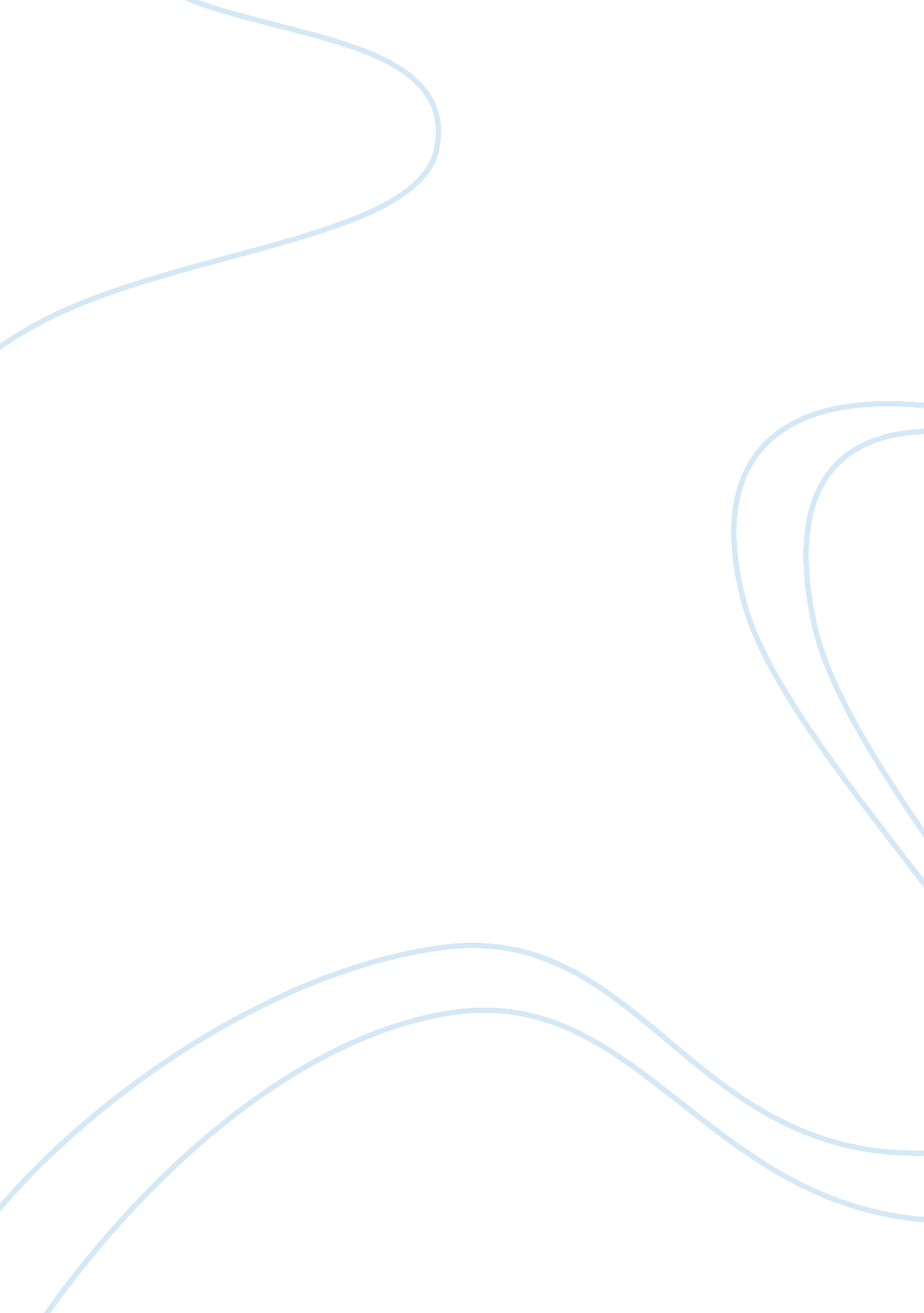 Vincent spare time and with friends. in thisEntertainment, Movie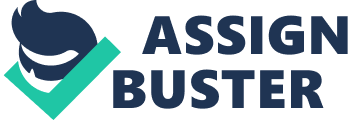 Vincent MayerMr. Dimitri Practical math January 19, 2018 Top ten horror movies of all TimeFor this statistics paper, I will be writing about the top ten horror movies of all time, I will be talking about the movies IMDb scores and any other score that can be applied to a movie. I chose this topic because I personally enjoy watching horror movies in my spare time and with friends. In this statistics paper, I will be talking about ten different horror movies, these movies are The Exorcist (1973), Halloween (1978), The Shining (1980), Nightmare on Elm Street (1984), Texas Chainsaw Massacre (1974), Scream (1996), Saw (2004), Poltergeist (1982), Carrie (1976), and The Conjuring (2013). I will be talking about ratings that these movies have such as IMDb, Rotten Tomato Score, Letterboxd rating, Roger Ebert Rating, and also ITunes rating. And I will be giving a small description of the movies, hopefully without giving any spoilers. At the number one spot is the Exorcist, this movie has an IMDb rating of an 8/10, and it also has a Rotten Tomato score of 86%. A summary of this movie is A visiting actress in Washington, D. C., notices dramatic and dangerous changes in the behavior and physical make-up of her 12-year-old daughter. Meanwhile, a young priest at nearby Georgetown University begins to doubt his faith while dealing with his mother’s terminal sickness. Coming in at the number two spot is Halloween from 1978, in this film series there have been multiple Halloween movies but the first one made was the highest rated film. The IMDb score for this movie is a 7. 8/10 and it also has a Rotten Tomato score of 93%. The year is 1963, the night: Halloween. Police are called to 43 Lampkin Ln. only to discover that 15-year-old Judith Myers has been stabbed to death, by her 6-year-old brother, Michael. After being institutionalized for 15 years, Myers breaks out on the night before Halloween. The number 3 movie on the top ten lists is The Shining, this movie has an 8. 4/10 IMDb rating and it also has a Rotten Tomato score of 87%. A short summary of the storyline is that A family heads to an isolated hotel for the winter where an evil spiritual presence influences the father into violence, while his psychic son sees horrific forebodings from the past and of the future. The movie that is in the number four spot is A Nightmare on Elm Street which is one of my personal favorites, it has a IMDb score of 7. 5/10, a Rotten Tomato score of 94%, and it also has a Letterbox rating of 7. 5/10. Nancy is having nightmares about a frightening, badly-scarred figure who wears a glove with razor-sharp “ finger knives”. She soon discovers that her friends are having similar dreams. When the kids begin to die, Nancy realizes that she must stay awake to survive. Uncovering the secret identity of the dream killer and his connection with the children of Elm Street, the girl plots to draw him out into the real world. The number five movie is the Texas Chainsaw Massacre made in 1974 which received a IMDb rating of 7. 5/10. Two siblings and three of their friends en route to visit their grandfather’s grave in Texas end up falling victim to a family of cannibalistic psychopaths. At the number six spot is the movie Scream in this movie the storyline is, A year after the murder of her mother, a teenage girl is terrorized by a new killer, who targets the girl and her friends by using horror films as part of a deadly game. This movie received a IMDb rating of 7. 2 out of 10 and got a Rotten Tomato score of 79%. The number seven movie on my list of top ten horror movies of all time is Saw. This movie was made in 2004 and got an interesting score on Rotten Tomato by getting a 49%, it also got a rating from IMDb of 7. 7/10. Waking up in an undisclosed location in an unknown room two men, adam and gordon are trapped into a single room with a dead body. Given random tools with riddles hidden around the room. Wondering who could have done this there are clues to who might have done it; the jigsaw killer. At the number eight spot is the Poltergeist made in 1982 even though there was recently a remake of the movie it didn’t live up to the success of the original film. The original got an 88% on Rotten Tomato and it also got a rating on IMDb of 7. 4/10. A quick plot summary of this movie is that a family is visited by ghosts that live in their home. At first the ghosts seem to be friendly when they move things around the house and the family is amused from this, later on things turn horribly wrong and the ghosts start to terrorize the family and kidnap their youngest daughter. The horror movie coming in at the number nine spot is the movie Carrie which was first made in 1976 but was also remade in 2013. This movie has a IMDb rating of 7. 4/10, a 93% on Rotten Tomato, and a 3. 5/4 Roger Ebert rating. In this movie the main character is a shy, teenage girl named Carrie White who has been sheltered by her religious mother her whole life, later on in the movie on prom night she is humiliated by her classmates. Later on, she unleashes her telekinetic powers on her classmates. The Conjuring is the movie that comes in at the number ten spot. This movie is based on a true story that is from 1971. Two paranormal investigators, Ed and Lorraine Warren are asked to help the Perron family with a demonic disturbance in their home. The Disturbance rises when the Warrens become closer to clearing the abnormalities with the Perron family. This movie received a IMDb rating of 7. 5/10, 4. 2/5 on Apple Itunes, and a 86% on Rotten Tomato.  My opinion on this topic is that I really enjoy horror movies and think that there are a lot of excellent movies out there and I think that many people do not give credits to horror movies, they focus more on comedies, actions, and dramas. A follow up question that I have is, what are the specific things that make a horror movie great. ? Works Cited “ Movies, TV and Celebrities.” IMDb, IMDb. com, www. imdb. com/.“ 100 Best Horror Movies of All Time.” Rotten Tomatoes Movie and TV News 100 Best Horror Movies of All Time Comments, editorial. rottentomatoes. com/guide/best-horror-movies-of-all-time/. 